NOTA DE PRENSA El Heredamiento de las Haciendas de Argual y Tazacorte, La Palma,recibe el máximo galardón europeo de Patrimonio Cultural Berlín, 22 Junio 2018 – Los ganadores del Premio Unión Europea de Patrimonio Cultural / Premios Europa Nostra 2018, máximo reconocimiento europeo en este campo, han recibido su galardón en un importante acto celebrado el 22 de junio en Berlín. Esta ceremonia de los Premios Europeos de Patrimonio fue presidida por Frank-Walter Steinmeier, Presidente de la República Federal de Alemania, el Maestro Plácido Domingo, Presidente de Europa Nostra, la organización líder de Patrimonio en Europa, y Tibor Navracsics, Comisario Europeo de Educación, Cultura, Juventud y Deporte. Durante la misma, se han anunciado y entregado los 7 Grandes Premios, elegidos entre los 29 proyectos premiados en esta convocatoria. Esta Ceremonia es uno de los actos más relevantes de la primera Cumbre Europea de Patrimonio Cultural, uno de los eventos europeos más importantes del Año Europeo del Patrimonio Cultural 2018, que se celebra en Berlín del 18 al 24 de junio.Los 7 proyectos galardonados con el Gran Premio, elegidos por un jurado independiente de expertos y que recibirán cada uno la cantidad de 10.000 euros, son:Categoría de conservaciónEl Sanatorio del Dr. Barner, Braunlage/Harz, ALEMANIALa Iglesia bizantina de Hagia Kyriaki, Naxos, GRECIALa Fortaleza de Bač, SERBIA Categoría de investigaciónEPICO: Protocolo Europeo de Conservación Preventiva, coordinado en  Versalles, FRANCIACategoría de dedicación especialMrs. Tone Sinding Steinsvik, NORUEGA El Heredamiento de las Haciendas de Argual y Tazacorte, La Palma, Islas Canarias, ESPAÑACategoría de educación, formación y sensibilizaciónEl Programa educativo, “Culture Leap”, FINLANDIAEl  Premio del Público se concedió a la rehabilitación del Jardín Botánico del Palacio Nacional de Queluz, Sintra, Portugal. Más de 6.500 personas votaron por sus proyectos europeos favoritos a través de una encuesta on line llevada a cabo por Europa Nostra. Durante la Ceremonia, se entregó el Premio Unión Europea de Patrimonio Cultural/Premios Europa Nostra  los 29 ganadores pertenecientes a 17 países que participan en el programa de la Unión Europea “Creative Europe”. Además, también ha recibido un Premio Europa Nostra un ejemplar proyecto de Turquía, país europeo que no participa en este programa. Plácido Domingo, el célebre cantante de ópera y Presidente de Europa Nostra, declaró: “Ha sido un gran privilegio y una gran alegría conocer a nuestros premiados y homenajear sus logros en Berlín, junto a tantos europeos dedicados a la cultura y al patrimonio cultural. Felicito efusivamente a todos los premiados, especialmente a los ganadores del Gran Premio y al ganador del Premio del Público. Todos ellos son excelentes ejemplos de individuos y organizaciones que se preocupan y trabajan para la salvaguarda de nuestro patrimonio común.”  El Presidente de Europa Nostra añadió: “La primera Cumbre Europea de Patrimonio Cultural en Berlín ha reunido a campeones del patrimonio, redes y expertos; artistas y periodistas; líderes de opinión a nivel local, regional, nacional y europeo, así como a numerosos ciudadanos y organizaciones de la sociedad civil. Nuestra Cumbre ha supuesto una ocasión única de demostrar nuestra firme disposición de unir fuerzas para construir una futura Europa basada e inspirada en la belleza y la variedad de nuestro patrimonio y nuestros valores comunes.”Tibor Navracsics, Comisario Europeo de Educación, Cultura, Juventud y Deporte, dijo: “Felicito a todos los ganadores del Premio Unión Europea de Patrimonio Cultural/Premios Europa Nostra 2018 por sus importantes logros. Al mostrar y promover el patrimonio cultural en todas sus diversas formas, serán una fuente de inspiración para otros y ayudarán a construir puentes entre gentes de distintos orígenes. Esto es lo que significa el Año Europeo del Patrimonio Cultural y esta es la razón de que la ceremonia de este año sea especialmente importante. Cuando finalice el Año Europeo, la Comisión presentará un Plan de Acción para el Patrimonio Cultural con el fin de asegurar que nuestro compromiso común de preservar el patrimonio cultural siga siendo una prioridad esencial de la agenda política de la Unión Europea.”La Ceremonia de los Premios contó con la asistencia de unas 1,000 personas, incluyendo a destacadas  autoridades de las Instituciones de la Unión Europea y de los Estados miembros, así como a representantes de organizaciones de patrimonio cultural de toda Europa.La Cumbre de Patrimonio Cultural Europeo “Compartiendo Patrimonio Cultural – Compartiendo valores” está copatrocinada por el Comité Alemán de Patrimonio Cultural (DNK), la Fundación del Patrimonio Cultural Prusiano (SPK) y Europa Nostra. Cuenta con el apoyo de la Comisión Europea, el Comisionado del Gobierno Federal Alemán para la Cultura y los Medios de Comunicación y del Departamento del Senado de Berlín para Asuntos Culturales y Europa, así como de numerosos asociados alemanes y europeos y patrocinadores privados.FOTOS DE LA CEREMONIA 			VIDEOS DE LA CEREMONIAEstarán pronto disponibles				Estarán pronto disponiblesHeredamiento de las Haciendas de Argual y Tazacorte, La Palma,  Islas CanariasEl Heredamiento de las Haciendas de Argual y Tazacorte es una agrupación de propietarios de aguas privadas de las islas Canarias, cuyo patrimonio se remonta a 1502. Tras más de 500 años de historia, el agua y el entorno están ahora gestionados por 1.540 partícipes que trabajan sin ánimo de lucro. El agua, los montes, la tierra y los canales de riego de la Caldera de Taburiente pertenecen a esta comunidad. Tanto la captación y distribución del agua como la conservación del ecosistema han sido los dos ejes sobre los que ha girado la actividad de esta agrupación desde su constitución. Esto ha generado una verdadera cultura del agua, resaltando que es un recurso precioso y escaso.El jurado elogió al Heredamiento de las Haciendas de Argual y Tazacorte por su "gestión histórica del agua durante más de cinco siglos y por la conservación y uso actuales del agua para la agricultura a través de una organización privada".El agua y tierra de la Caldera de Taburiente, así como los ingenios azucareros de Argual y Tazacorte, se combinaron para formar un destacado paisaje en la isla. La Palma fue un importante centro productor de azúcar desde el siglo XVI y de exportación al mercado europeo. Los ingenios azucareros de Argual y Tazacorte transformaban la caña de azúcar que se cultivaba en los campos regados con el agua de La Caldera. Ello, a su vez, requería enormes cantidades de agua y leña. Aunque la tala de árboles y la cría de ganado podrían haber aportado beneficios económicos, los propietarios reconocieron que mantener el arbolado era esencial para la conservación de los manantiales y fuentes y que eliminarlo hubiese sido dañino para todo el ecosistema. Esa destacada y temprana conciencia ecológica, presente durante más de 500 años, es la razón por la que la Caldera de Taburiente ha sobrevivido hasta el presente con sus recursos naturales intactos y que ha conducido a su declaración como parque nacional. Esta condición ayuda a preservar lo que es una topografía única, hogar de una rica variedad de flora y fauna, así como 2.500 de las explotaciones plataneras más productivas y comprometidas con el medio ambiente de la Unión Europea.El sistema hidráulico tiene intereses sostenibles desde su creación. Las antiguas acequias de riego fueron reemplazadas a finales del siglo XX por una nueva red de riego que mide más de 100 kilómetros de longitud y que ayuda a reducir la pérdida de agua. Los canales y las redes de riego transportan el agua que discurre por gravedad, aprovechando los desniveles naturales sin necesidad de utilizar ningún otro tipo de energía. Además, desde 1933, dos centrales hidroeléctricas, emplearon la energía hidráulica para abastecer de electricidad al valle de Aridane a unos precios sociales, un verdadero hito en la producción de energías renovables en las islas Canarias.Más InformaciónPremio Unión Europea de Patrimonio Cultural / Premios Europa NostraEl Premio Unión Europea de Patrimonio Cultural / Premios Europa Nostra fue creado en 2002 por la Comisión Europea y gestionado desde entonces por Europa Nostra. Reconoce y fomenta las mejores prácticas relacionadas con la conservación del patrimonio, su gestión, investigación, educación y comunicación. De esta manera, contribuye a reforzar el reconocimiento público del Patrimonio Cultural como un recurso estratégico para la sociedad y la economía europeas. El Premio está patrocinado por el Programa de la Unión Europea “Europa Creativa”. En los últimos 16 años, organizaciones y particulares de 39 países han presentado a estos premios 2,883 proyectos.  Los distintos jurados han premiado 485 proyectos de 34 países. España encabeza la lista con 64 premios, en segundo lugar Reino Unido con 60 y en tercer lugar Italia con 41. Se han concedido un total de 109 Premios Especiales de 10,000 Euros a los proyectos más notables elegidos entre los premiados.El Premio Unión Europea de Patrimonio Cultural / Premios Europa Nostra ha servido para potenciar el sector del Patrimonio en Europa destacando las buenas prácticas, fomentando el intercambio de conocimientos entre fronteras y conectando a las partes interesadas en redes más amplias. También este premio ha supuesto mayores beneficios para los premiados, tales como una mayor difusión a nivel nacional e internacional, financiación y aumento del número de visitantes. Ha incrementado además el interés del público en general por nuestro Patrimonio común destacando su intrínseco carácter europeo.Europa NostraEuropa Nostra es la Federación pan-Europea de Organizaciones No Gubernamentales relacionadas con el Patrimonio, apoyada por una amplia red de instituciones públicas, organizaciones privadas y particulares de 40 países.  Europa Nostra es la voz de la sociedad civil para la conservación del Patrimonio Cultural y Natural de Europa. Fundada en 1963, Europa Nostra es reconocida actualmente como la organización de patrimonio más representativa e influyente en Europa. Su Presidente es Plácido Domingo. Europa Nostra trabaja para salvar los monumentos, sitios y entornos europeos en peligro, especialmente a través del programa “The 7 Most Endangered”. Reconoce la excelencia mediante el Premio Unión Europea de Patrimonio Cultural / Premios Europa Nostra. También contribuye a la formulación y aplicación de estrategias y políticas europeas relacionadas con el Patrimonio, a través del diálogo con las instituciones europeas y la coordinación de la Alianza de Patrimonio Europeo 3.3. Europa Nostra es una de las principales partes interesadas y asociadas del Año Europeo del Patrimonio Cultural 2018.Europa CreativaEuropa Creativa es el programa de la UE que apoya a los sectores cultural y creativo y que les permite aumentar su contribución al crecimiento y al empleo. Con un presupuesto de 1 460 millones de euros para el período 2014-2020, el programa apoya a las organizaciones en los ámbitos del patrimonio, las artes escénicas, las bellas artes, las artes interdisciplinarias, la edición, el cine, la televisión, la música y los videojuegos, a fin de que realicen sus actividades en toda Europa, lleguen a nuevas audiencias y desarrollen las capacidades necesarias en la era digital. 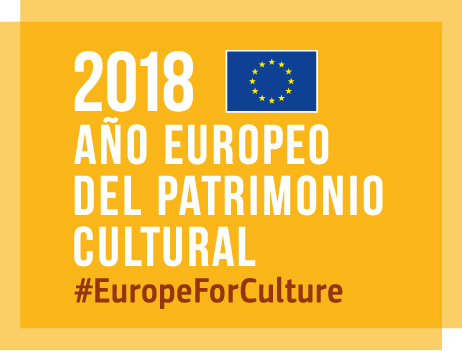 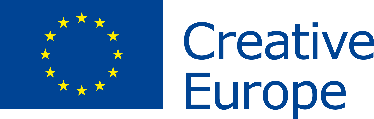 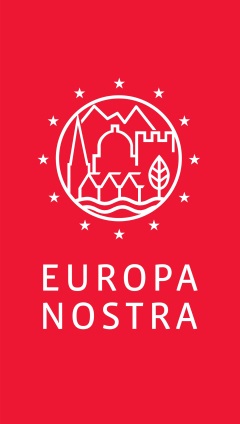 CONTACTOSEuropa NostraJoana Pinheiro, jp@europanostra.orgT. +31 70 302 40 55; M. +31 6 34 36 59 85Comisión Europea Nathalie Vandystadt nathalie.vandystadt@ec.europa.eu, +32 2 2967083Hispania NostraRepresentante de Europa Nostra en EspañaMaría Chapa, secretaria@hispanianostra.org 91 5424135,  676 487045Heredamiento de las Haciendas de Argual y Tazacorte Mrs. Edelmira Luis Brito, info@hhat.es, +34 922460350, +34 676312670MÁS INFORMACIÓNwww.europanostra.orgAcerca de cada proyecto ganador:information and jury’s comments, high-resolution photos and videosCreative Europe website Commissioner Navracsics websiteEYCH 2018 websitewww.hispanianostra.org